Уведомление о проведении публичных консультаций посредством сбора замечаний и предложений организаций и граждан в рамках анализа проекта нормативного правового акта на предмет его влияния на конкуренцию Приложение 1Анкетаучастника публичных консультаций, проводимых посредством сбора замечаний и предложений организаций и граждан в рамках анализа проекта нормативного правового акта на предмет его влияния на конкуренциюОбщие сведения об участнике публичных консультаций2. Общие сведения о проекте нормативного правового актаПриложение 2Обоснование необходимости реализации предлагаемых решений посредством принятия нормативного правового акта, в том числе их влияния на конкуренцию Приложение 3ПРОЕКТПОСТАНОВЛЕНИЕ  АДМИНИСТРАЦИИ ВЕЙДЕЛЕВСКОГО РАЙОНАБЕЛГОРОДСКОЙ ОБЛАСТИп. Вейделевка              «____»_______________2023 г.                                              № ____ О заключении договоров аренды без проведения торгов в отношении объектов недвижимого имущества, находящихся в собственности Вейделевского района,с отдельными категориями лиц, осуществляющими (осуществлявшими) предпринимательскую деятельностьна территории Вейделевского района Белгородской области           В соответствии с постановлением Правительства Белгородской области от 23 августа 2023 года №457-пп «О заключении договоров аренды без проведения торгов в отношении объектов недвижимого имущества, находящихся в собственности Белгородской области, с отдельными категориями лиц, осуществляющими (осуществлявшими) предпринимательскую деятельность на территории Белгородской области», руководствуясь Уставом муниципального района «Вейделевский район» Белгородской области, для оказания имущественной поддержки отдельным категориям лиц, осуществляющими (осуществлявшими) предпринимательскую деятельность на территории Вейделевского района Белгородской области п о с т а н о в л я ю:        1. Управлению экономического развития и прогнозирования администрации Вейделевского района (Глумова М.А.) обеспечить:        формирование и размещение на официальном сайте администрации Вейделевского района в сети Интернет перечня недвижимого имущества (за исключением земельных участков), находящегося в муниципальной собственности муниципального района «Вейделевский район» Белгородской области (далее – района), в том числе составляющего казну администрации района, в отношении которого могут заключаться без проведения торгов договоры аренды с физическими лицами, в том числе индивидуальными предпринимателями, и юридическими лицами, осуществляющими (осуществлявшими) предпринимательскую деятельность на территории района и утратившими недвижимое имущество, принадлежащее им на праве собственности или ином законном основании, в результате обстрелов со стороны вооруженных формирований Украины и (или) террористических актов или возможность использования, принадлежащего им на праве собственности или ином законном основании недвижимого имущества, находящегося на территории района, на которой введен режим чрезвычайной ситуации в связи с указанными противоправными действиями (далее - перечень, лица, утратившие имущество, лица, утратившие возможность использования имущества, соответственно);            актуализацию перечня при дополнении его новыми объектами недвижимого имущества (за исключением земельных участков), при заключении договоров аренды, иных договоров, предусматривающих переход прав владения и (или) пользования в отношении включенного в него недвижимого имущества, и при прекращении прав муниципальных (бюджетными, казенными, автономными, отраслевыми (функциональными) подразделениями) учреждений Вейделевского района Белгородской области (далее - правообладатели муниципального имущества) на включенное в него недвижимое имущество.            2. Правообладателям муниципального имущества в отношении принадлежащего им на праве оперативного управления (автономным учреждениям - в отношении закрепленного за ними на праве оперативного управления) недвижимого имущества (за исключением земельных участков), расположенного на территории Вейделевского района Белгородской области:            в течение 14 (четырнадцати) календарных дней со дня вступления в силу настоящего постановления представить в управление экономического развития и прогнозирования администрации Вейделевского района предложения для включения такого недвижимого имущества в перечень;           в течение 3 (трех) календарных дней информировать управление экономического развития и прогнозирования администрации Вейделевского района о заключении договоров аренды, иных договоров, предусматривающих переход прав владения и (или) пользования в отношении недвижимого имущества, включенного в перечень, и прекращении прав правообладателей муниципального имущества на такое недвижимое имущество, а также о выявлении новых объектов недвижимого имущества (за исключением земельных участков) для включения их в перечень.             3. Управлению экономического развития и прогнозирования администрации Вейделевского района (Глумова М.А.) и правообладателям муниципального имущества:            при получении обращений в письменной форме о заключении без проведения торгов договоров аренды в отношении недвижимого имущества, включенного в перечень (далее - обращения), от лиц, утративших имущество, и (или) лиц, утративших возможность использования имущества, обеспечить заключение с такими лицами договоров аренды в отношении недвижимого имущества, указанного в обращениях и включенного в перечень, в соответствии с требованиями, предусмотренными настоящим постановлением;            обеспечивать в течение 10 (десяти) рабочих дней рассмотрение обращений лиц, утративших имущество, и лиц, утративших возможность использования имущества;             обеспечивать рассмотрение обращений лиц, утративших имущество, и лиц, утративших возможность использования имущества, поступивших от нескольких указанных лиц в отношении одного объекта недвижимого имущества, в порядке поступления таких обращений.            4. Установить, что заключение договоров аренды, предусмотренных пунктом 3 настоящего постановления, осуществляется без проведения торгов и при соблюдении следующих условий:            лицо, утратившее имущество, представило документы, подтверждающие утрату недвижимого имущества, принадлежавшего ему на праве собственности или ином законном основании, а также наличие причинной связи между утратой такого недвижимого имущества и обстрелами со стороны вооруженных формирований Украины и (или) террористическими актами (справка органа местного самоуправления, либо постановление руководителя следственного органа, следователя, органа дознания, дознавателя, либо приговор или постановление суда, либо иные установленные законодательством Российской Федерации документы);          лицо, утратившее возможность использования имущества, представило документы, подтверждающие принадлежность ему на праве собственности или ином законном основании недвижимого имущества, находящегося на территории района, на которой введен режим чрезвычайной ситуации в связи с обстрелами со стороны вооруженных формирований Украины и (или) террористическими актами.            5. Установить, что в договор аренды, предусмотренный пунктом 3 настоящего постановления, включаются следующие условия:           обязательство арендатора продолжить и (или) возобновить осуществление предпринимательской деятельности с использованием передаваемого в аренду недвижимого имущества;           заключение договора аренды на срок, предложенный лицом, утратившим имущество, или лицом, утратившим возможность использования имущества, но не менее чем на 2 года и не более чем на 5 лет, с возможностью заключения договора аренды на новый срок в соответствии с частью 9 статьи 17.1 Федерального закона от 26 июля 2006 года № 135-ФЗ «О защите конкуренции»;          запрет на сдачу арендованного недвижимого имущества в субаренду;           предоставление отсрочки уплаты арендной платы на один календарный год со дня заключения такого договора;          уплата арендной платы за первый календарный год со дня заключения договора аренды по истечении одного календарного года со дня заключения договора аренды поэтапно равными платежами до истечения срока договора аренды;          запрет на установление в договоре аренды дополнительных платежей, подлежащих уплате арендатором в связи с предоставлением отсрочки уплаты арендной платы;         для арендаторов, относящихся к субъектам малого и среднего предпринимательства, физическим лицам, не являющимся индивидуальными предпринимателями и применяющим специальный налоговый режим «Налог на профессиональный доход», установление льготной арендной платы в части площади арендуемого имущества, не превышающей площадь утраченного имущества (имущества, возможность использования которого утрачена), в первый год использования в размере 1 рубля, а во второй - пятый годы использования - в размере 25 процентов рыночной величины арендной платы.            6. Предоставление (согласование предоставления) муниципального имущества района в аренду осуществляется в порядке, установленном положением «О порядке управления, распоряжения, списания муниципальной собственности муниципального района «Вейделевский район» Белгородской области, утвержденным решением Муниципального совета муниципального района «Вейделевский район» Белгородской области от 28.07.2023 г. №1 (далее - Решение №1).             При согласовании предоставления в аренду недвижимого имущества по договорам аренды, предусмотренным пунктом 3 настоящего постановления, применяются с учетом следующих особенностей:            рассмотрение ходатайства муниципального учреждения о согласовании предоставления муниципального имущества по договору аренды, предусмотренному пунктом 3 настоящего постановления, осуществляются управлением экономического развития и прогнозирования администрации Вейделевского района в течение 10 (десяти) рабочих дней со дня его получения;            рассмотрение управлением экономического развития и прогнозирования администрации Вейделевского района заявления о предоставлении муниципального имущества по договору аренды от лица, утратившего имущество, и (или) лица, утратившего возможность использования имущества, осуществляется в течение 10 (десяти) рабочих дней со дня его поступления.            7. Установить, что основаниями для отказа в заключении договоров аренды, предусмотренных пунктом 3 настоящего постановления, являются:            непредставление лицом, утратившим имущество, документов, предусмотренных вторым абзацем пункта 4 настоящего постановления;            непредставление лицом, утратившим возможность использования имущества, документов, предусмотренных третьим абзацем пункта 4 настоящего постановления;            лицом, утратившим имущество, или лицом, утратившим возможность использования имущества, в обращении предложен срок договора аренды, не соответствующий срокам, установленным третьим абзацем пункта 5 настоящего постановления;          в отношении объекта недвижимого имущества планируется заключение договора аренды по результатам рассмотрения обращения, ранее поступившего от лица, утратившего имущество, или лица, утратившего возможность использования имущества;         в отношении объекта недвижимого имущества заключен договор аренды, иной договор, предусматривающий переход прав владения и (или) пользования, либо права правообладателя муниципального имущества на соответствующий объект недвижимого имущества прекращены. 8. Заместителю начальника управления по организационно-контрольной и кадровой работе – начальнику организационно - контрольного отдела администрации Вейделевского района Гончаренко О.Н. опубликовать данное постановление в печатном средстве массовой информации муниципального района «Вейделевский район» Белгородской области «Информационный бюллетень Вейделевского района».Начальнику отдела делопроизводства, писем и по связям с общественностью и СМИ администрации Вейделевского района Авериной Н.В. разместить данное постановление на официальном сайте администрации Вейделевского района. 10. Контроль за исполнением настоящего постановления возложить на заместителя  главы администрации Вейделевского района по экономическому развитию, финансам и бюджетной политики – начальника управления финансов и налоговой политики администрации Вейделевского района Масютенко Г.Н.Глава администрацииВейделевского района			                                    А. АлексеевАдминистрация Вейделевского районауведомляет о проведении публичных консультаций посредством сбора замечаний и предложений организаций и граждан по проекту постановления администрации Вейделевского района «О заключении договоров аренды без проведения торгов в отношении объектов недвижимого имущества, находящихся в собственности Вейделевского района,с отдельными категориями лиц, осуществляющими (осуществлявшими) предпринимательскую деятельностьна территории Вейделевского района Белгородской области» (наименование нормативного правового администрации Вейделевского района)на предмет его влияния на конкуренциюВ рамках публичных консультаций все заинтересованные лица могут направить свои замечания и предложения по проекту нормативного правового акта на предмет его влияния на конкуренцию.Замечания и предложения принимаются по адресу: Белгородская область, п. Вейделевка, ул. Первомайская, 1, кабинет 319, а также по адресу электронной почты: glumova_ma@ve.belregion.ru. Сроки приема замечаний и предложений: с 27.09.2023 года по 06.10.2023 года.С учетом анализа поступивших замечаний и предложений будет подготовлен сводный доклад о результатах анализа проектов нормативных правовых актов администрации Вейделевского района, действующих нормативных правовых актов администрации Вейделевского района на предмет выявления рисков нарушения антимонопольного законодательства за 2023 год (указывается отчетный год), который до 01.03.2024 (указывается год, следующий за отчетным) в составе ежегодного доклада об антимонопольном комплаенсе будет размещен на официальном сайте администрации Вейделевского района в разделе «Антимонопольный комплаенс».К уведомлению прилагаются:1. Анкета участника публичных консультаций в формате word.2. Текст проекта нормативного правового акта в формате word.3. Текст действующего нормативного правового акта в формате word (если проектом анализируемого нормативного правового акта вносятся изменения).4. Обоснование необходимости реализации предлагаемых решений посредством принятия нормативного правового акта, в том числе их влияния на конкуренцию, в формате word.Место размещения приложений в информационно-телекоммуникационной сети «Интернет» - официальный сайт администрации Вейделевского района, раздел «Антимонопольный комплаенс»: http://www.veidadm.ru/publichnye-konsultacii-v-ramkah-analiza-proektov-normativnyh-pravovyh-aktov/.Контактное лицо: Глумова Марина Алексеевна – начальник управления экономического развития и прогнозирования администрации района, 8(47237) 5-53-63.  Режим работы:с 8-00 до 17-00, перерыв с 12-00 до 13-00Наименование хозяйствующего субъекта (организации)Администрация муниципального района «Вейделевский район»Сфера деятельности хозяйствующего субъекта (организации)Деятельность органов местного самоуправления по управлению вопросами общего характераИНН хозяйствующего субъекта (организации)3105001092ФИО участника публичных консультацийАдминистрация муниципального района «Вейделевский район»Контактный телефон8-47237-5-53-63Адрес электронной почтыglumova_ma@ve.belregion.ru.Проект постановления администрации Вейделевского района «О заключении договоров аренды без проведения торгов в отношении объектов недвижимого имущества, находящихся в собственности Вейделевского района, с отдельными категориями лиц, осуществляющими (осуществлявшими) предпринимательскую деятельностьна территории Вейделевского района Белгородской области» 1. Могут ли положения проекта нормативного правового акта оказать влияние на конкуренцию на рынках товаров, работ, услуг Вейделевского района?2. Присутствуют ли в проекте нормативного правового акта положения, которые могут оказать негативное влияние на конкуренцию на рынках товаров, работ, услуг Вейделевского района?3. Какие положения проекта нормативного правового акта могут привести к недопущению, ограничению или устранению конкуренции на рынках товаров, работ, услуг Вейделевского района? Укажите номер подпункта, пункта, части, статьи проекта нормативного правового акта и их содержание.4. На каких рынках товаров, работ, услуг может ухудшиться состояние конкурентной среды в результате принятия нормативного правового акта?5. Какие положения антимонопольного законодательства могут быть нарушены?6. Какие возможны негативные последствия для конкуренции в случае принятия нормативного правового акта в данной редакции?7. Ваши замечания и предложения по проекту нормативного правового акта в целях учета требований антимонопольного законодательства:Замечания и предложения принимаются по адресу: Белгородская обл., п. Вейделевка,             ул. Первомайская, 1, каб. 319, а также по адресу электронной почты:  glumova-trud@ve.belregion.ru.Сроки приема предложений и замечаний: с 27.09.2023 года по 06.10.2023 года.Проект постановления администрации Вейделевского района «О заключении договоров аренды без проведения торгов в отношении объектов недвижимого имущества, находящихся в собственности Вейделевского района, с отдельными категориями лиц, осуществляющими  (осуществлявшими) предпринимательскую деятельностьна территории Вейделевского района Белгородской области» _____________________________________________________________________Управление экономического развития и прогнозирования администрации Вейделевского района 1. Обоснование необходимости принятия нормативного правового акта (основания, концепция, цели, задачи, последствия принятия):Статья 8.2. Федерального закона от 26 декабря 2008 года № 294-ФЗ «О защите прав юридических лиц и индивидуальных предпринимателей при осуществлении государственного контроля (надзора) и муниципального контроля2. Информация о влиянии положений проекта нормативного правового акта на состояние конкурентной среды на рынках товаров, работ, услуг Вейделевского района (окажет/не окажет, если окажет, укажите какое влияние и на какие товарные рынки):Не окажет3. Информация о положениях проекта нормативного правового акта, которые могут привести к недопущению, ограничению или устранению конкуренции на рынках товаров, работ, услуг Вейделевского района (отсутствуют/присутствуют, если присутствуют, отразите короткое обоснование их наличия):Отсутствуют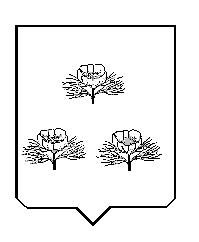 